CURRICULUM VITAE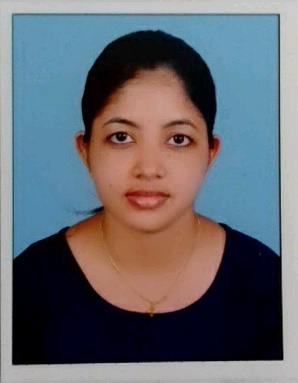                                        E-mail       : femyvarghese94@gmail.com                                                                                                                                         Contact No. : +91 7510280644CARRER OBJECTIVETo join a reputed and growth oriented health organization where I could utilize my medical knowledge and good patient serving skills to improve client satisfaction for the benefit of organization and self.EDUCATIONAL QUALIFICATION:TRAINING:One year internship programme from St. James hospital Chalakudy – Thrissur. (2017-2018)ACADEMIC PROJECTS:“Drug use pattern in pregnancy: A prospective observational study at a tertiary careHospital”.PERSONAL SKILLS:Written and verbal communication skillsSincere to workQuick learning and strict update of knowledge and skills Flexibility and ability to adapt any situationGood team workerSEMINARS AND WORKSHOPS:Participated in “Indian Congress of Pharmacy Practice 2016 & Convention of the Indian Association of College of Pharmacy”Participated in “1st Pharmaceutical Sciences Congress-2017”Participated in a two-day seminar on “Prospectives and Reflections on Patients’ Rights”Participated in “Pharmacy Practice Module – Advanced Learning Series 5-2013”Conducted Cancer Survey Programme organized by Govt. of  Kerala.Participated in Health Awareness Programme  at Chalakudy on the event of  World AIDS DayVolunteered various medical campsTECHNOLOGY SUMMARY:	Applications	: Microsoft Office (Word, Excel, Powerpoint), Platforms	: Windows (98/2000/XP/7/8/10)PERSONAL DETAILS:Date of Birth				: 	19th September 1994Gender    			            :	FemaleNationality 			            :  	IndianReligion				:  	ChristianMarital Status			: 	Single Languages Known			:	Malayalam & English.Hobbies                    			:	Reading Articles, Listening Music, GardeningREFERENCES: DECLARATION:I solemnly affirm that the above furnished particulars are true to the best of my knowledge and beliefPlace: AimuryDate :										FEMY VARGHESENAME OF EXAMINATIONYEAR OF PASSINGCOLLEGE/SCHOOLUNIVERSITY/BOARD PERCENTAGEPharm. D 2018St. James College of Pharmaceutical Sciences, Chalakudy, KeralaKerala University of Health Sciences     (KUHS)74.93%           HSC         2012   St.Augustine’s        GHSSKothamangalam  Kerala Higher          Secondary(HSE)          89%SSLC2010  St. Joseph’s GHS  Chengal, KaladySSLC88%NameDr.K.KrishnakumarDr.L. PanayappanDesignationPrincipal,                         St.James college of pharmaceutical sciences, ChalakkudyHead of Department,Department of pharmacy practice,St.James college of pharmaceutical sciences, ChalakkudyContact number97471234789585333000